Учитель – логопед: Бабкина Светлана Николаевна- высшая квалификационная категория г. Рязань. МАДОУ «Детский сад № 3»Современные образовательные технологии в дошкольном образовании направлены на реализацию Федерального Государственного  Образовательного Стандарта.Для успешного обучения  в школе, необходим достаточный уровень развития связной речи, поэтому это  направление  в коррекционно – образовательной  работе с детьми с ОВЗ  является приоритетным. Применение инновационных технологий  в коррекционно – развивающей работе обеспечивают  высокий, надёжный уровень развития дошкольников, имеющих речевые нарушения. Инновационная  технология -  Сторителлинг  позволяет расширить возможности для развития связной речи и коммуникативных качеств детей. Термин «сторителлинг» происходит  от английского слова storytelling и в переводе означает «рассказывание историй». В русском языке этому термину имеется синоним – «сказительство», искусство увлекательного рассказа.  Методику сторителлинга  разработал глава крупной корпорации Дэвид Армстронг.      Сторителлинг – это искусство создавать яркие и запоминающиеся истории, подача информации в формате увлекательной истории. Чтобы детям было интересно, наглядно, за основу берутся  Кубики историй, которые используются в технологии Сторителлинга и адаптируются  для контингента детей, с которыми проводится работа.  Такие кубики помогают в процессе создания историй, облегчают запоминание сюжета, эффективны в процессе рассуждения. Конспект образовательной деятельности в старшей группе для детей с ТНРна тему:  «Случай в лесу или увлекательная  история про Машу и Медведя»(с использованием технологии  Сторителлинг)Цель: создание условий для составления  рассказа - истории с использованием технологии  Сторителлинг.Задачи:коррекционно – образовательные:-продолжать учить составлять рассказ – историю с использованием « Кубиков историй»;-продолжать учить программировать  Робомышь  по схеме;-учить определять последний звук в слове;-продолжать учить  ориентироваться на микроплоскости;-активизировать словарь  по теме «Весна. Весенние цветы».коррекционно – развивающие:-развивать связную речь, развивать зрительное восприятие, воображение, внимание;- развивать элементы логического мышления.коррекционно – воспитательные: -воспитывать эмоциональную отзывчивость;-воспитывать  культуру общения.Предшествующая работа: составление рассказов – историй с использованием «Кубиков историй», игровые ситуации с использованием «STEAM – набора «Робомышь» Оборудование: микрофон,    коррекционно – развивающая игра «Кубики историй», чудесная коробочка, волшебная палочка, сюжетная картинка с изображением  девочки с букетом цветов,  микроплоскость  с предметными картинками,  игровое поле с Робомышью,  предметные картинки по теме «Фрукты»Интеграция образовательных областей:  социально – коммуникативное развитие, познавательное развитие, речевое развитие, художественно – эстетическое развитие, физическое развитиеХод  образовательной деятельности:Логопед:  Ребята, вспомним стихотворение «Добрая улыбка» и поделимся друг с другом  теплотой своих сердец и добрыми улыбками.Пусть наши добрые улыбки согреют всех своим теплом,Напомнят нам, как важно в жизни делиться счастьем и добром.(как светло стало в зале от наших добрых улыбок)Звучит музыка. 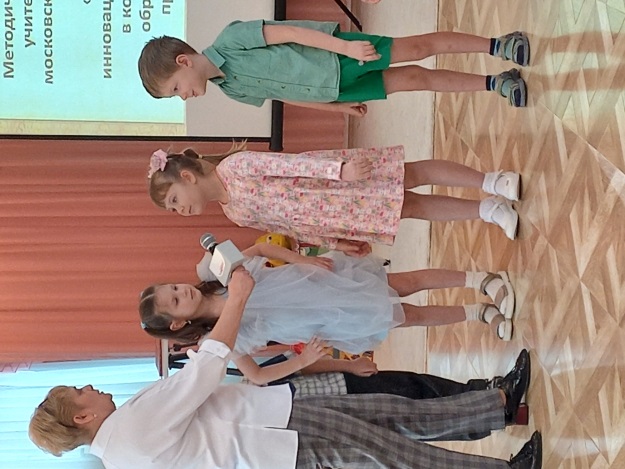 Входит гость – корреспондент телевизионной компании «Город» (в руках микрофон)Корреспондент:Здравствуйте, уважаемые зрители! Вас приветствует телекомпания «Город». Сегодня  мы в гостях у детского сада « Изюминка». Я - корреспондент   телекомпании «Город». Хочу взять у воспитанников детского сада интервью. -Как тебя зовут? Сколько тебе лет? - А как тебя зовут? Расскажи о своей семье. Как зовут твоих родителей? - Скажи, как тебя зовут? Есть ли у тебя брат или сестра? Сестра старше тебя или младше?-  Как тебя зовут? Сколько тебе лет? Есть ли у тебя  любимая игрушка? Какая?- Представься ты. Расскажи, кем ты хочешь стать, когда вырастешь?- А тебя как зовут? - Как тебя зовут? Какое время года ты больше всего любишь?- Есть ли у тебя домашние животные? (домашние питомцы)Молодцы! Как много интересного я о вас узнала.Я приехала не одна. Внимание! Знакомьтесь! Мультипликатор! Под музыку входит мультипликатор. В руках – красивая коробка.Мультипликатор: «Здравствуйте, гости! Здравствуйте ребята!Я – мультипликатор студии телекомпании «Город». А  приехала я  к вам  за помощью – наша студия мультипликационных фильмов создаёт мультфильмы для детей. Чтобы создать мультфильм, надо придумать историю, написать сценарий,  а наш друг - автор интересных историй заболел.  Но  ему стало известно,  что  дети   в вашем детском саду  придумывают и рассказывают истории. Он просил передать вот эту красивую коробку. Пусть она поможет вам в этом интересном деле.Я оставляю включенный диктофон,  чтобы записать вашу интересную историю.А пока вы будете работать, я хочу познакомиться  с  детским  садом.Логопед: Ну, что приступаем к работе.Звучит музыкаПроходите и занимайте места в творческой гостиной. Давайте мы с вами заглянем в эту чудесную коробку. Посмотрите,  что это такое?Дети: Кубики историй.Ребята, давайте вспомним, какие бывают истории Дидактическое упражнение «Подбери слово»Истории   бывают  какие?  – интересные, увлекательные, познавательные, фантастические, весёлые, грустные, смешные…Чтобы составить историю, надо сначала расставить  кубики  по порядку.Назовём каждый предмет на картинке.                                       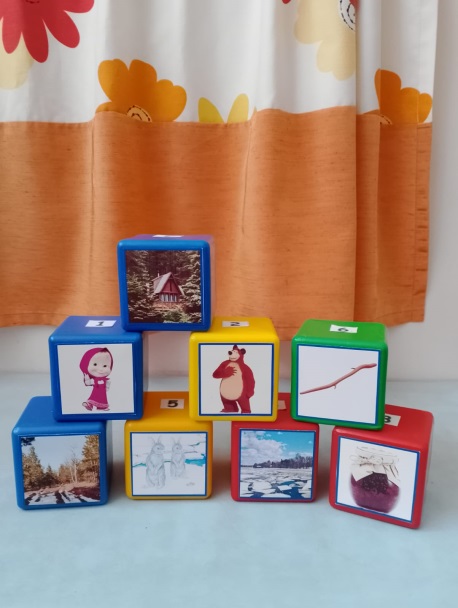 Вы догадались, о ком мы  будем составлять историю?Дети:Историю о Маше и Медведе.Логопед: Еще раз внимательно посмотрите  на картинки и скажите, что могло произойти в лесу?Ребенок : Я думаю, что с зайчатами  что – то случилось, а Маша и Медведь им помогли. Логопед: Значит,  мы можем придумать название нашей истории. Назовем её «Случай в лесу». Если мы хотим, чтобы наша история понравилась слушателям, мы должны придумать интересный сюжет.  Свою   историю вы  можете начинать со слова   «Однажды…»Поможет составить историю волшебная палочка. - На картинки посмотри и историю расскажи.  По порядку говори, ничего не пропусти.История « Случай в лесу,  или увлекательная  история  про Машу и Медведя»(Выделенные слова в тексте – это предметные картинки на кубиках историй)Однажды Маша и Медведь пошли гулять  на опушку леса. День был весенний, тёплый, солнечный. «Мишка, пойдём на речку смотреть ледоход,  это так интересно», - предложила Маша.И вдруг, подходя к реке, они увидели на плывущей льдине  зайчат. «Мишка, посмотри какие маленькие, испуганные,  беспомощные зайчата. Надо им помочь, иначе они утонут,  неси скорее длинную ветку». Маша и Медведь помогли зайчатам выбраться на берег.  Они дрожали от холода.«Мишка, бежим скорей домой, надо согреть зайчат». Дома их напоили ароматным чаем с малиновым вареньем, угостили сладкой, хрустящей  морковкой. Когда зайчата  согрелись  и окрепли, их  выпустили на волю, в лес.Логопед: Чему учит эта история ?		  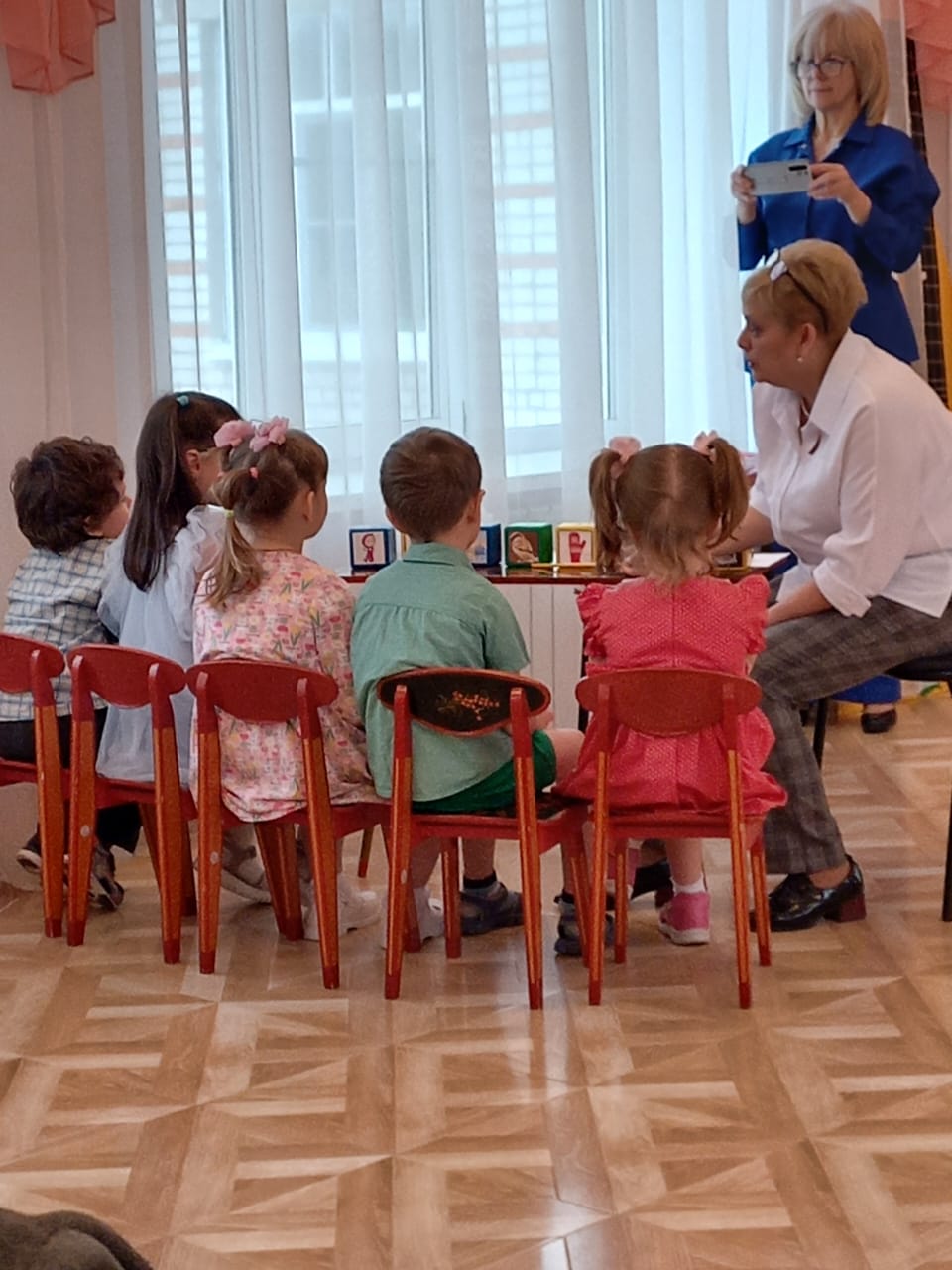 Дети: Эта  история учит помогать тем, кто попал в беду.Логопед: А об этом можно сказать пословицей:Друзья познаются в беде.А ещё можно сказать об этом небольшим стихотворениемВсегда в беде надёжный друг  протянет тебе руку.Молодцы!Мы с вами работу закончили, диктофон отключаем.Разместим кубики  в красивой коробке и передадим мультипликатору.Мультипликатор:Спасибо за помощь. Тороплюсь в мультстудию  создавать мультфильм.Логопед: А сейчас я вас приглашаю на Веселую зарядку (из мультфильма «Маша и Медведь»).Упражнения под музыку. - Послушайте загадку: Распустились почки,Травка вырастает,В это время птички с юга прилетают.О каком времени года говорится в этой загадке?Дети:О веснеЛогопед:Вспомним пальчиковую игру «Весна»Пальчиковая игра: «Весна»В гости к нам пришла весна, деток радует она. (Сжимают - разжимают пальцы рук)Солнце светит, солнце греет,Всюду травка зеленеет. (Упражнение «Колечки»)Логопед:Прохлопаем   стихотворение «Деревья»  Нейрокоррекционное  упражнение «Деревья»  (громко – тихо)Трали – вали, трали – вали, мы деревья рисовали.(ритмичные хлопки – колени – правое плечо – колени – левое плечо) Тра- ля –ля, тра- ля –ля (три хлопка по коленям, три хлопка руками перед собой)Рисовали тополя(ритмичные хлопки – колени – правое плечо – колени – левое плечо) Молодцы.  Нейрокоррекционное  упражнение «Хлоп – класс»»  Хлоп – класс (правая рука) – хлоп – класс (левая рука)А сейчас выходим на прогулку. Проходите к мольберту.Посмотрите,  девочка идёт нам навстречу. Какой красивый букет цветов у неё в руках.Посмотрите, каких цветов в букете много?Дети: В букете много  тюльпанов.В букете много подснежников. В букете много мимоз.Познакомимся с девочкой. Чтобы узнать, как её зовут, нужно выполнить задание.- Назовите предмет на картинке, расположенный в левом  верхнем  углу.Дети: БантНазовите последний звук в слове – банТДети: звук –ТЛогопед:вспомните  женские имена,  которые начинаются на звук  -Т-  Дети: Тамара,  Тая,  Тоня, ТаняЛогопед:На каком имени остановимся? Как девочку зовут?Дети:Девочку зовут - ТаняЛогопед:Таня  заботится о своём здоровье,  каждый день занимается  зарядкой,  ест овощи, фрукты.Очень любит свежевыжатые соки.А какой сок  любит Таня, мы сейчас узнаем.Для этого нужно  выполнить задание,  и  с этим заданием поможет справиться   Робомышь. Упражнение «Выполни команду».Выполним это задание пошагово.- Проговорим маршрут, по которому будет двигаться Робомышь.Сначала мы должны пройти два шага вперёд, потом поворот влево, и ещё два шага вперёд.Задаём  программу   и Робомышь  определяет картинку – яблоко- Какой сок любит Таня?Дети: Таня любит яблочный сокЛогопед:Маша, а ты какой сок любишь? А ты, Тимофей?Дети:Я люблю грушевый сок.Я люблю сливовый сок.Логопед:Становитесь в круг и мы поиграем в игру «Сосчитай» Дидактическое упражнение « Сосчитай до 5» - апельсины -  счет прямой и обратныйНаша прогулка подошла к концу. Нам пора возвращаться в детский сад. Рефлексия: - Чему научились на занятии?Логопед:Вы молодцы, со всеми заданиями справились.Придумали   увлекательную историю -  рассказ « Случай в лесу» и каждому участнику вручаю  медаль «Лучшему рассказчику».Впереди нас ждут интересные путешествия и открытия.Используемая  литература:О.И. Давыдова «Осваиваем новый  интерактивный  метод  работы с детьми – сторителлинг». Электронный журнал « Cправочник  старшего воспитателя».